В целях приведения в соответствие к общим требованиям к Бизнес-инкубаторам, действующим на территории Республики Саха (Якутия),п о с т а н о в л я ю:Утвердить Положение «О дистанционных резидентах и создания конкурсной комиссии по проектам для отбора субъектов малого предпринимательства для получения статуса дистанционного резидента МКУ «Бизнес инкубатор Ленского района» согласно приложению №1 к настоящему постановлению. Утвердить состав конкурсной комиссии по проектам для отбора субъектов малого предпринимательства для получения статуса дистанционного резидента МКУ «Бизнес инкубатор Ленского района» согласно приложению №2 к настоящему постановлению.Признать утратившим силу постановление главы МО «Ленский район» от 19 марта 2020 года № 01-03-117/0 «Об утверждении Положения о дистанционных резидентах и создания конкурсной комиссии по проектам для отбора субъектов малого предпринимательства для получения статуса дистанционного резидента МКУ «Бизнес инкубатор Ленского района»Настоящее постановление вступает в силу с момента подписания.Контроль исполнения настоящего постановления возложить на заместителя главы по инвестиционной и экономической политике Черепанова А.В.ПОЛОЖЕНИЕО ДИСТАНЦИОННЫХ РЕЗИДЕНТАХ МКУ «БИЗНЕС ИНКУБАТОР ЛЕНСКОГО РАЙОНА»ОБЩИЕ ПОЛОЖЕНИЯ1.1. Настоящее Положение определяет порядок взаимодействия МКУ «Бизнес инкубатор Ленского района» (далее – Учреждение) и дистанционного резидента Учреждения, включая отбор заявителей, предоставление статуса дистанционного резидента, оказание услуг.1.2.Бизнес-инкубатор - организация, созданная для поддержки предпринимателей на ранней стадии их деятельности - стадии, при которой срок деятельности субъекта малого предпринимательства, с момента государственной регистрации до момента подачи заявки на участие в конкурсе на получение статуса дистанционного резидента и оказания услуг бизнес-инкубатором не превышает трех лет, - осуществляющая такую поддержку путем оказания услуг, необходимых для ведения предпринимательской деятельности, в том числе консультационных, бухгалтерских и юридических услуг, а также проведения образовательных тренингов и семинаров. 1.3.Дистанционный резидент бизнес-инкубатора (далее – Резидент) – субъект малого предпринимательства или физическое лицо, являющееся плательщиком налога на профессиональный доход, успешно прошедший процедуру отбора и заключивший с Учреждением Соглашение о сотрудничестве (далее – Соглашение).1.4. Заявитель – физическое лицо или субъект малого предпринимательства, подавший заявку на участие в конкурсе для присвоения ему статуса дистанционного резидента.СТАТУС ДИСТАНЦИОННОГО РЕЗИДЕНТА БИЗНЕС-ИНКУБАТОРА2.1.Статус Резидента могут получить субъекты малого предпринимательства и физические лица, являющиеся плательщиками налога на профессиональный доход, зарегистрированные на территории Российской Федерации не более трех лет на дату подачи заявки на участие в конкурсе и осуществляющие свою деятельность на территории Республики Саха (Якутия), а также физические лица, планирующие зарегистрироваться в качестве юридического лица или индивидуального предпринимателя не более чем через 3 месяца после подписания Соглашения.2.2.К участию в конкурсе на предоставление статуса Резидента не допускаются субъекты малого предпринимательства, осуществляющие следующие виды деятельности:-розничная и оптовая торговля;-услуги адвокатов;-нотариальная деятельность;-ломбарды;- общественное питание (кроме столовых для работников бизнес-инкубатора и компаний, размещенных в нем);-операции с недвижимостью, включая оказание посреднических услуг;-производство подакцизных товаров, за исключением изготовления ювелирных изделий;-добыча и реализация полезных ископаемых;-игорный бизнес;-финансовые, страховые услуги;-оказание автотранспортных услуг по перевозке пассажиров и грузов.2.3. Для получения статуса Резидента заявителю необходимо успешно пройти процедуру отбора и заключить Соглашение.2.4. Процедура отбора включает в себя прием и рассмотрение заявки, на соответствие требованиям настоящего Положения.2.5. Условия проведения конкурса публикуются в средствах массовой информации, на портале ГАУ РС(Я) «Центр «Мой бизнес»» - http://portal.b14.ru.ПРИЕМ И ОТБОР ЗАЯВОК     3.1. Заявка на участие в конкурсе подается в срок и по форме, которые установлены настоящим Положением.Прием заявок на участие в конкурсе объявляется в начале года (январь) и осуществляется в течение года, до полного исполнения показателя государственной услуги Учреждением. В случае исполнения полного показателя государственной услуги конкурс прекращается и присваивается статус: закрыт.Периодичность заседания конкурсной комиссии: по мере поступления заявок на участие в конкурсе.3.2. Для участия в конкурсе заявитель подает следующие документы:-заявку на участие в конкурсе (установленной формы);
           -согласие на обработку персональных данных -копию паспорта руководителя юридического лица или индивидуального предпринимателя;-бизнес-план или технико-экономическое обоснование проекта;-копии уставных документов для юридических лиц.При этом он может подать заявку одним из следующих способов:- почтовой отправкой;- лично по адресу: 678144, г.Ленск, ул. Заозерная д.47 «А», каб.№3.- отправить заявку посредством факсимильной или электронной связи.3.3. Прием заявки осуществляется уполномоченным сотрудником Учреждения, а также через представителей ГАУ РС(Я) «Центр «Мой Бизнес».3.4.Документы и материалы, представленные в Учреждение заявителем, независимо от результатов отбора, возврату не подлежат.3.5.Комиссия по проектам рассматривает заявку и организует конкурсную комиссию в течение 30 дней с момента получения заявки на участие в конкурсе. КОМИССИЯ ПО ПРОЕКТАМ ДИСТАНЦИОННЫХ РЕЗИДЕНТОВ4.1.Для проведения конкурса создается постоянно действующая комиссия по проектам Резидентов.4.2. Комиссия утверждается постановлением главы муниципального образования «Ленский район». 4.3. Число членов комиссии должно быть не менее пяти человек.4.4. Конкурсная комиссия осуществляет определение участников конкурса, рассмотрение заявок, очную защиту проектов заявителей, определение победителя, ведение протокола рассмотрения заявок.     4.5. Комиссия правомочна осуществлять функции, если на заседании комиссии присутствует не менее пятидесяти процентов общего числа ее членов. Члены комиссии должны быть уведомлены о месте, дате и времени проведения заседания комиссии. Члены комиссии лично участвуют в заседаниях и подписывают протокол заседания комиссии. Решения комиссии принимаются открытым голосованием простым большинством голосов членов комиссии, присутствующих на заседании. Каждый член комиссии имеет один голос.4.6. После рассмотрения заявок, в день проведения конкурсной комиссии, каждому заявителю сообщается решение о результатах рассмотрения заявок, посредством телефонной или интернет связи, в случае отрицательного решения с объяснением причины отказа.4.7.Сканированный протокол рассмотрения заявок публикуется в средствах массовой информации, на портале ГАУ РС(Я) «Центр «Мой Бизнес»» - http://portal.b14.ru в течение 5 рабочих дней после рассмотрения заявок.ЗАКЛЮЧЕНИЕ СОГЛАШЕНИЯ5.1. Соглашение между Резидентом и Учреждением заключается в письменной форме в двух экземплярах сроком на три года в течение 5-ти дней с момента вынесения решении комиссии (приложение № 1).5.2. Соглашение вступает в силу с момента его подписания сторонами.ПРАВА И ОБЯЗАННОСТИ РЕЗИДЕНТА6.1 Дистанционный резидент имеет право:6.1.1. Принимать участие в мероприятиях, организованных бизнес-инкубатором и иной инфраструктурой поддержки предпринимательства;6.1.2. Имеет право использовать коворкинг-центр по системе «Coworker» и «Newuser» по соответствующему заявлению;6.1.3. Имеет право принять участие в конкурсе на предоставление нежилых помещений в бизнес-инкубаторе на общих основаниях в соответствии с постановлением главы МО «Ленский район» от 08.02.2017 года «О правилах размещения субъектов малого предпринимательства в МКУ «Бизнес инкубатор Ленского района» и на основании Положения о порядке отбора субъектов малого предпринимательства для предоставления в аренду нежилых помещений в здании МКУ «Бизнес инкубатор Ленского района», утвержденного постановлением главы от 29.08.2019 № 01-03-752/9 «Об утверждении Положения о порядке отбора субъектов малого предпринимательства для предоставления в аренду нежилых помещений в здании МКУ «Бизнес инкубатор Ленского района» с учетом постановлений «О внесении изменений в постановление главы от 29.08.2019 №01-03-752/9» от 21.10.2019 № 01-03-933/9, «О внесении изменений в постановление главы от 29.08.2019 № 01-03-752/9» от 14.11.2019 № 01-03-1052/9,  «О внесении изменений и дополнений в постановление главы от 29.08.2019» от 27.08.2020 №01-03-414/0, кроме следующих видов деятельности:-розничная или оптовая торговля;-услуги адвокатов;-нотариальная деятельность;-ломбарды;-бытовые услуги;-услуги по ремонту, техническому обслуживанию и мойке автотранспортных средств;-медицинские и ветеринарные услуги;-общественное питание (кроме столовых для работников бизнес-инкубатора и компаний, размещенных в нем);-операции с недвижимостью, включая оказание посреднических услуг;-производство подакцизных товаров, за исключением изготовления ювелирных изделий;-добыча и реализация полезных ископаемых, за исключением общераспространенных полезных ископаемых;-игорный бизнес.В случае если по результатам проведенного конкурсного отбора количество желающих разместиться в бизнес-инкубаторе не обеспечивает полное заполнение площадей бизнес-инкубатора, в бизнес-инкубаторе допускается размещение заявителей, обеспечивающих предоставление своих услуг для резидентов бизнес-инкубатора на льготных условиях и осуществляющих следующие виды деятельности:-строительство, включая ремонтно-строительные работы;-распространение наружной рекламы с использованием рекламных конструкций, размещение рекламы на транспортных средствах;-финансовые, страховые услуги;-оказание автотранспортных услуг по перевозке пассажиров и грузов.6.1.4. Получать услуги, предусмотренные настоящим Положением (п.7).6.2 Дистанционный резидент обязан:6.2.1. Осуществлять активное взаимодействие с Учреждением по вопросам развития проекта;6.2.2. Принять участие более чем в 1/2 мероприятий, организованных Учреждением.6.2.3. Предоставить информацию о проекте и логотип компании для размещения на портале ГАУ РС(Я) «Центр «Мой бизнес»» - http://portal.b14.ru и  социальных сетях Учреждения в течение 30 дней с момента заключения соглашения;6.2.4. Предоставлять актуальную новостную информацию о проекте для размещения  на портале ГАУ РС(Я) «Центр «Мой бизнес»» - http://portal.b14.ru и в социальных сетях Учреждения (фотографии хорошего качества в формате JPG, исходную информацию в WORD);6.2.5. Вести аккаунт в социальных сетях для продвижения компании и освещения значимых событий. Публиковать отзывы о мероприятиях, проводимых бизнес-инкубатором и упоминать об Учреждении в своих публикациях, а также в СМИ (отмечать официальный аккаунт Учреждения @lenskbizinc, ставить официальные хештеги  #бизнесинкубаторленск #резидентбизнесинкубатора );6.2.6. Предоставлять 4 раза в год до 10 числа следующего за окончанием квартала (до 10 января, до 10 апреля, до 10 июля, до 10 октября) информацию о реализации плана развития проекта для ежеквартального мониторинга деятельности резидентов;6.2.7. Принимать участие в рекламных коммуникациях Учреждения в целях продвижения товаров и услуг резидента, а также пропаганды и популяризации предпринимательства в целом (выставки, презентации, бизнес-завтраки).7. ПРАВА И ОБЯЗАННОСТИ УЧРЕЖДЕНИЯ7.1. Консультационная поддержка:7.1.1. Консультирует по вопросам государственной регистрации юридических лиц и индивидуальных предпринимателей.7.1.2. Информирует субъектов малого предпринимательства и физических лиц, являющихся плательщиком налога на профессиональный доход, об основных формах государственной поддержки, действующих в Республике Саха (Якутия), включая займы, поручительства и субсидии, способствующие развитию предпринимательской деятельности.           7.1.3. Обеспечивает прямые коммуникации между малым бизнесом и органами государственной и муниципальной власти - организация взаимодействия объединений предпринимателей с представителями муниципальной и республиканской законодательной и исполнительной власти для выработки наиболее эффективных методов решения актуальных проблем малого бизнеса, согласование и представительство интересов предпринимателей и их объединений.7.1.4. Привлекает экспертов для проведения экспертиз проектов начинающих предпринимателей. 7.1.5. Оказывает помощь по составлению и доработке бизнес-планов дистанционных резидентов.7.2. Образовательная поддержка:7.2.1. Услуги по обучению с привлечением сторонних организаций; 7.2.2. Размещает информацию о содержании образовательных мероприятий и дате их проведения в календаре бизнес-инкубатора.7.3. Помощь в продвижении проекта:7.3.1.Организует продвижение информации о субъектах малого предпринимательства и физических лицах, являющихся плательщиками налога на профессиональный доход.7.3.2.Оказывает содействие субъектам малого предпринимательства и физическим лицам, являющихся плательщиками налога на профессиональный доход, в формировании и продвижении инвестиционного и экспортного предложения.7.3.3.Оказывает помощь в организации участия субъектов малого предпринимательства и физических лиц являющихся плательщиками налога на профессиональный доход, в выставках и ярмарках, бизнес-турах, семинарах, конференциях, круглых столах и других мероприятиях.         7.4. Иное:7.4.1. Предоставляет дистанционному резиденту право использовать Коворкинг-центр Учреждения в любое время в соответствии с графиком работы бизнес-инкубатора;7.4.2.В случае, если дистанционный резидент принял участие более чем в 2/3 мероприятий, организованных бизнес-инкубатором, по окончанию срока действия Соглашения, Учреждение выдает сертификат;7.4.3. Доступ к информационным базам данных, необходимым для резидентов Учреждения в коворкинг-центре;7.4.4. Аренда конференц-зала в целях проведения коммерческих мероприятий со скидкой 20%;7.7.5.Пользование факса, сканера, мультимедийного проектора коллективного пользования в здании бизнес-инкубатора;8. ИЗМЕНЕНИЕ И ПРЕКРАЩЕНИЕ ДЕЙСТВИЯ СОГЛАШЕНИЯ8.1. Основания для утраты статуса дистанционного резидента:8.1.1. истечение срока действия Соглашения;8.1.2. неоднократные нарушения дистанционным резидентом бизнес-инкубатора обязанностей, определенных в соглашении;8.1.3. утрата статуса субъекта малого предпринимательства;8.1.4. прекращение деятельности в результате реорганизации или ликвидации;8.1.5. признание несостоятельным (банкротом);8.1.6. подача заявления о расторжении Соглашения;8.1.7. иные основания в соответствии с законодательством Российской Федерации.И.о. директора                                                                                    Перевалова Г.А.                                                                                                                              Приложение №1к положению о дистанционных резидентахЗаявка на участие в конкурсе на получение статуса дистанционного резидентаМКУ «Бизнес инкубатор Ленского района» Изучив положение о дистанционных резидентах МКУ «Бизнес инкубатор Ленского района», а также иные документы, устанавливающие порядок получения статуса дистанционного резидента,____________________________________________________________________________(наименование заявителя)в лице ____________________________________________________________________________(наименование должности и Ф.И.О. руководителя)сообщает о согласии участвовать в конкурсе на условиях, установленных в положении, и направляет настоящую заявку на участие в конкурсе на получение статуса дистанционного резидента МКУ «Бизнес инкубатор Ленского района».Общие сведения:К настоящей заявке прилагаются следующие документы:Заявитель несет полную ответственность за достоверность представленных документов.Достоверность представленной информации подтверждаю._________________________________________                      ______________________                                    (ФИО)	                                                          (подпись заявителя)                                                                                         м.п.«___» _______________ 20___ г.Приложение №2к положению о дистанционных резидентах(типовая рекомендуемая форма)Технико-экономическое обоснование (ТЭО) проекта Наименование организации____________________________________________________Краткое описание бизнес-проекта _____________________________________________________________________________________________________________________________________________________________________________________________________________________________________________________________________________________________________________________________________________________________________________________________________________________________________________________________________________________________________________________________________________________________________________________________________________________________________________1.СТОИМОСТЬ ПРОЕКТА2. ТЕХНИКО-ЭКОНОМИЧЕСКОЕ ОБОСНОВАНИЕ БИЗНЕС-ПРОЕКТА2.1. Характеристика материально-технических ресурсов, необходимых для реализации проекта.2.2. План персонала2.3. Планируемые расходы2.4. Планируемые показатели производства и реализации продукции (услуг, работ) за 1 год.2.5. Планируемые показатели производства и реализации продукции:2.6. Планируемые показатели доходов (руб.)3. ЭФФЕКТИВНОСТЬ БИЗНЕС-ПРОЕКТА3.1. Чистая прибыль ___________________________________  (руб.)3.2. Срок окупаемости настоящего проекта: составляет ____________ мес./лет(под сроком окупаемости проекта понимается продолжительность периода, в течение которого чистая прибыль от реализации проекта превышает размер инвестиций).3.3. Показатели социально-экономической эффективности бизнес-проекта:      ____________________________                      ______________________  	               (ФИО)	                                      (подпись заявителя)                                                                                М.П.«____» ______________ 202__ г.Приложение №3к положению о дистанционных резидентахСОГЛАШЕНИЕ О СОТРУДНИЧЕСТВЕ №_______г. Ленск                                                                                 "___" _____________ 20___ г._________________________________________________________________, в лице ________ _________________________________________________, действующего на основании Устава (ОГРН(ИП)_______________________________), именуемое в дальнейшем «Дистанционный резидент», с одной стороны, и МКУ «Бизнес инкубатор Ленского района», в лице _______________________________________________, действующего на основании Устава, именуемое в дальнейшем «Учреждение», с другой стороны, заключили настоящее соглашение о нижеследующем: 1. ПРЕДМЕТ СОГЛАШЕНИЯ1.1. Учреждение обязуется оказать услуги на регулярной основе дистанционному резиденту по следующим направлениям: - консультационная поддержка;- образовательная поддержка;- помощь в продвижении проекта;- иное.    1.2. Дистанционный резидент обязуется получить услуги Учреждения в порядке, в срок и на условиях, определенных настоящим соглашением.1.3. Учреждение оказывает дистанционному резиденту услуги на безвозмездной основе.2. ПРАВА И ОБЯЗАННОСТИ СТОРОНОбязанности учреждения:2.1. Консультационная поддержка: 2.1.1. Консультирует по вопросам государственной регистрации юридических лиц и индивидуальных предпринимателей.2.1.2. Информирует субъектов малого предпринимательства об основных формах государственной поддержки, действующих в Республике Саха (Якутия), муниципальной поддержки, включая займы, поручительства и субсидии, способствующие развитию предпринимательской деятельности. 2.1.3. Обеспечивает прямые коммуникации между малым бизнесом и органами государственной и муниципальной власти - организация взаимодействия объединений предпринимателей с представителями муниципальной и республиканской законодательной и исполнительной власти для выработки наиболее эффективных методов решения актуальных проблем малого бизнеса, согласование и представительство интересов предпринимателей и их объединений.2.1.4. Привлекает экспертов для проведения экспертиз проектов начинающих предпринимателей. 2.1.5. Оказывает помощь по составлению и доработке бизнес-планов дистанционных резидентов.2.2. Образовательная поддержка:2.2.1. Услуги по обучению с привлечением сторонних организаций; 2.2.2. Размещает информацию о содержании образовательных мероприятий и дате их проведения в календаре бизнес-инкубатора, размещенном на сайте.2.3. Помощь в продвижении проекта:2.3.1. Организует продвижение информации о субъектах малого предпринимательства и физических лицах, являющихся плательщиками налога на профессиональный доход.2.3.2. Осуществляет организацию встреч и переговоров с партнерами.2.3.3. Оказывает содействие субъектам малого предпринимательства и физическим лицам, являющимся плательщиками налога на профессиональный доход, в формировании и продвижении инвестиционного и экспортного предложения.2.3.4. Оказывает помощь в организации участия субъектов малого предпринимательства и физических лиц, являющихся плательщиками налога на профессиональный доход, в выставках и ярмарках, бизнес-турах, семинарах, конференциях, круглых столах и других мероприятиях.2.4. Иное:2.4.1. Предоставляет дистанционному резиденту право использовать Коворкинг-центр Учреждения в любое время в соответствии с графиком работы бизнес-инкубатора;2.4.2. В случае, если дистанционный резидент принял участие более чем в 2/3 мероприятий, организованных бизнес-инкубатором, по окончанию срока действия Соглашения, Учреждение выдает сертификат;2.4.3. Доступ к информационным базам данных, необходимым для резидентов Учреждения в коворкинг-центре;2.4.4. Аренда конференц-зала в целях проведения коммерческих мероприятий со скидкой 20%;2.4.5. Пользование факса, сканера, мультимедийного проектора коллективного пользования в здании бизнес-инкубатора;2.4.6. Корпоративная скидка от партнеров бизнес-инкубатора.            Обязанности дистанционного резидента:2.5. Осуществлять активное взаимодействие с Учреждением по вопросам развития проекта;2.6. Принять участие более чем в 1/2 мероприятий, организованных Учреждением.2.7. Предоставить информацию о проекте и логотип компании для размещения в социальных сетях Учреждения в течение 30 дней с момента заключения соглашения;2.8. Предоставлять актуальную новостную информацию о проекте для размещения в социальных сетях Учреждения (фотографии хорошего качества в формате JPG, исходную информацию в WORD);2.9. Вести аккаунт в социальных сетях для продвижения компании и освещения значимых событий. Публиковать отзывы о мероприятиях, проводимых бизнес-инкубатором и упоминать об Учреждении в своих публикациях, а также в СМИ (отмечать официальный аккаунт Учреждения @lenskbizinс, ставить официальные хештеги #бизнесинкубаторленск #резидентбизнесинкубатора);2.10. Предоставлять 4 раза в год до 10 числа следующего за окончанием квартала (до 10 января, до 10 апреля, до 10 июля, до 10 октября) информацию о реализации плана развития проекта для ежеквартального мониторинга деятельности резидентов (анкета, заверенная печатью и подписью руководителя);2.11. Принимать участие в рекламных коммуникациях Учреждения в целях продвижения товаров и услуг резидента, а также пропаганды и популяризации предпринимательства в целом (выставки, презентации, бизнес-завтраки).3. ПОРЯДОК ПРЕДОСТАВЛЕНИЯ УСЛУГ3.1. Предоставление услуги осуществляется на основании Положения о дистанционных резидентах МКУ «Бизнес инкубатор Ленского района», утвержденного постановлением главы МО «Ленский район» от «___» ____________ 20__ г. № ______________.3.1.1. Услуга предоставляется непосредственно в учреждении или другом месте проведения мероприятий, связанных с исполнением обязательств по соглашению, при личном присутствии заявителя, а также с использованием средств мобильной связи и электронной почты.Место нахождения учреждения:- МКУ «Бизнес инкубатор Ленского района»: город Ленск, Заозерная, 47А.Адрес электронной почты учреждения: lensk_bisnesink@mail.ruРежим работы учреждения: Понедельник – Суббота: 8:45 – 20:00 без перерыва на обед Воскресенье и праздничные дни: выходнойСайт: http://portal.b14.ru.Аккаунт инстаграм: @lenskbizinc4. СРОК ДЕЙСТВИЯ, ИЗМЕНЕНИЕ И ПРЕКРАЩЕНИЕ ДЕЙСТВИЯ СОГЛАШЕНИЯ            4.1.1. Соглашение вступает в силу с «__» ________ 20___ года и действует по «___» _______ 20___года.4.1.2. Основания для утраты статуса дистанционного резидента:4.1.2. истечение срока действия Соглашения;4.1.4. неоднократные нарушения дистанционным резидентом бизнес инкубатора обязанностей, определенных в соглашении;4.1.5. утрата статуса субъекта малого предпринимательства и физического лица, являющегося плательщиками налога на профессиональный доход;4.1.4прекращение деятельности в результате реорганизации или ликвидации;4.1.5признание несостоятельным (банкротом);4.1.6 отсутствие у физического лица факта постановки в налоговом органе в качестве юридического лица или индивидуального предпринимателя по истечении 3-х месяцев с момента подписания Соглашения;4.1.7 подача заявления о расторжении Соглашения;4.1.8иные основания в соответствии с законодательством Российской Федерации.            5. ПОРЯДОК РАЗРЕШЕНИЯ СПОРОВ5.1. Все споры и разногласия, возникающие в процессе исполнения настоящего соглашения, будут, по возможности, разрешаться путем переговоров.5.2.В случае если стороны не придут к соглашению по спорным вопросам, споры будут переданы на рассмотрение в суд в порядке, предусмотренном действующим законодательством РФ.5.3. Во всем остальном, не предусмотренном настоящим соглашением, стороны руководствуются действующим законодательством РФ.5.4. Настоящее соглашение заключено в двух экземплярах, по одному для каждой из сторон.6. АДРЕСА И РЕКВИЗИТЫ СТОРОНПриложение №2 к постановлению и.о. главыМО «Ленский район»от «      » января  2022г.№_____________  СОСТАВконкурсной комиссии по проектам для отбора субъектов малого предпринимательства для получения статуса дистанционного резидента МКУ «Бизнес инкубатор Ленского района» 1. Заместитель главы МО «Ленский район» по инвестиционной и экономической политике, председатель;2. Начальник управления по инвестиционной и экономической политике МО «Ленский район», заместитель председателя;
3. Директор МКУ «Бизнес инкубатор Ленского района» МО «Ленский район», секретарь;4. Председатель МКУ «Комитет имущественных отношений» МО «Ленский район»;5. Заведующий обособленного подразделения ГАУ РС(Я) «Центр «Мой бизнес»» в Ленском районе»;6. Главный специалист правового отдела МО «Ленский район».И.о. директора
МКУ «Бизнес инкубатор
Ленского района»                                                                                           Г.А. ПереваловаМуниципальное образование«ЛЕНСКИЙ РАЙОН»Республики Саха (Якутия)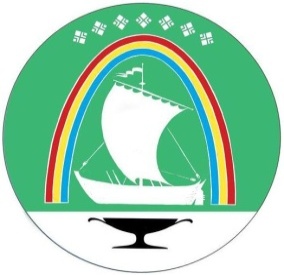 Саха Өрөспүүбүлүкэтин «ЛЕНСКЭЙ ОРОЙУОН» муниципальнайтэриллиитэПОСТАНОВЛЕНИЕ                    УУРААХг. Ленск                    Ленскэй к.от «21 »_января_  2022 года                                       №__01-03-21/2___  от «21 »_января_  2022 года                                       №__01-03-21/2___  Об утверждении Положения о дистанционных резидентах и создания конкурсной комиссии по проектам для отбора субъектов малого предпринимательства для получения статуса дистанционного резидента МКУ «Бизнес инкубатор Ленского районаИ.о.  главы                      Е.С. КаражеляскоПриложение №1 к постановлению и.о. главыМО «Ленский район»от «      » января  2022г.№_____________  Для юридического лицаДля юридического лицафирменное наименованиеИНН, ОГРНюридический адресвид экономической деятельностиномер контактного телефонаадрес электронной почтыДля физического лицаДля физического лицафамилия, имя, отчествоиндивидуальный предприниматель/ «самозанятый»ИНН, ОГРНИПадресвид экономической деятельностиномер контактного телефонаадрес электронной почты№Наименование документаКол-во листов12345НаименованиеСумма, в руб.Общая стоимость реализации проекта, всегов том числесобственные средствапривлеченные средства (займ, кредит, грант и др.)№ п/пНаименование приобретаемых оборотных средствОбъем приобретения (физ.ед. изм.)Цена заединицупродукции(руб.)Стоимостьприобретения(руб.)1.Сырье и материалы:2. 3.4Прочие оборотные средства (расшифровать)Основные средства:1234ДолжностьКол-во единицЗаработная плата в месяц (руб.)Начисления на заработную плату (руб.)Итого, в месяцВсего№п/пВид расходовВсегопо кварталам 1 год.по кварталам 1 год.по кварталам 1 год.по кварталам 1 год.2 год3 год№п/пВид расходовВсего1234 2 год3 год1.Расходы на приобретение материально-технических ресурсов всегов том числе:Сырье и материалыГСМ и топливо2.Расходы на оплату труда и отчисления на социальные нужды3. Арендная плата4.Расходы на оплату  водо-, электро-потребления, телефона5.Транспортные расходы6.Налоги и сборы7.Прочие расходы(расшифровать)8.ИТОГО РАСХОДЫВид продукции:Количество(ед. изм.)Цена за единицу(руб., тыс.руб.)Объем производства (ед.)Показатели реализацииПоказатели реализацииПоказатели реализацииВид продукции:Количество(ед. изм.)Цена за единицу(руб., тыс.руб.)Объем производства (ед.)Объем      реализации(ед.)Ценареализации (руб./ед)Выручка от реализации (руб.)ИТОГОХХХ         ХГодыВид продукции:Количество(ед. изм.)Цена за единицу(руб., тыс.руб.)Объем производства(ед.)Показатели реализацииПоказатели реализацииПоказатели реализацииГодыВид продукции:Количество(ед. изм.)Цена за единицу(руб., тыс.руб.)Объем производства(ед.)Объем      реализации(ед.)Ценареализации (руб./ед)Выручка от реализации(руб.)1 год2 год3 годИТОГОХХХХ№ стрвсегопо кварталам 1 годпо кварталам 1 годпо кварталам 1 годпо кварталам 1 год2 год3 год№ стрвсего12342 год3 год1Планируемые доходы, в т.ч.:2выручка от реализации продукции3выручка от осуществления иных видов деятельностиВсего1 год2 год3 годЧистая прибыль (доходы - расходы)всего1 год2 год3 годКоличество созданных рабочих мест (чел.)Заработная плата одного работника (руб./мес.)Сумма уплаченных налоговых платежей (руб.)Дистанционный резидент:_________________/________________/м.п.Учреждение:МКУ «Бизнес инкубатор Ленского района» МО «Ленский район» РС(Я)Юридический адрес: 678144, Республика Саха (Якутия), г. Ленск, ул. Ленина, 63.Почтовый адрес: 678144, Республика Саха (Якутия), г.Ленск, ул.Заозерная, 47 «А»ИНН 1414016825/КПП 141401001Банковские реквизиты: МКУ «Бизнес инкубатор Ленского района» МО «Ленский район» РС(Я) Отделение НБ Республики Саха (Якутия) г.Якутск, л/с 03701005122Р/с 40204810200000000437 БИК 049805001
И.о. директора
__________________/______________/м.п.